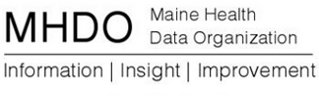 AGENDAVALUE PROPOSITION SUBCOMMITTEE MEETING151 Capitol Street, Augusta, MaineFriday, September 23, 201610:00 a.m. - 11:30 a.m.Instructions to log into the webinar are belowReview of Agenda and Meeting Goals 
Presentation from Milliman MedInsight: Health Waste CalculatorNext Steps & Meeting SchedulePublic CommentAdjournAudio connection: 1-(866) 913-6864 Conference Code: 604 587 0901Webinar Connection:https://milliman.webex.com/milliman/j.php?MTID=mae0b94462835d9389af0924ef0b43488